Предварительная ведомость регионального этапа всероссийской олимпиады школьников по литературе
в 2015 – 2016 учебном году 9 класс         Даты проведения: 22,23 января 2016 года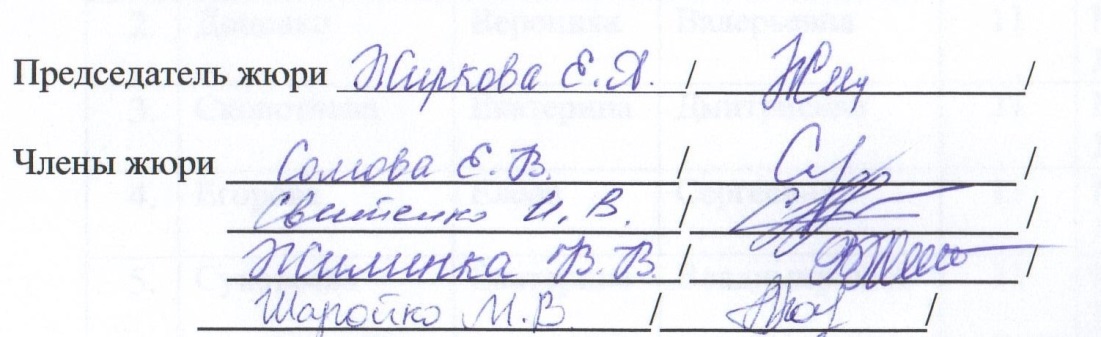 Предварительная ведомость регионального этапа всероссийской олимпиады школьников по литературе
в 2015 – 2016 учебном году 10 класс         Даты проведения: 22,23 января 2016 годаПредварительная ведомость регионального этапа всероссийской олимпиады школьников по литературе
в 2015 – 2016 учебном году 11 класс         Даты проведения: 22,23 января 2016 года№ФамилияИмяОтчествоКлассОУОУОУОУМОКоличество балловКоличество балловКоличество балловКоличество балловКоличество балловИтого баллов №ФамилияИмяОтчествоКлассОУОУОУОУМО1 тур2 тур2 тур2 тур2 турИтого баллов №ФамилияИмяОтчествоКлассОУОУОУОУМО1 тур1 зад2 зад3 задвсегоИтого баллов БегларянГрантАртурович9МБОУ СОШ № 43МБОУ СОШ № 43МБОУ СОШ № 43МБОУ СОШ № 43Краснодар677122039106ДобрянскаяПолинаАлексеевна9МБОУ лицей № 1МБОУ лицей № 1МБОУ лицей № 1МБОУ лицей № 1Славянский район704122036106ПетрицкаяЕваОлеговна9МАОУ СОШ № 19МАОУ СОШ № 19МАОУ СОШ № 19МАОУ СОШ № 19Новороссийск506,75192045,7595,75КосьяненкоНикитаЕвгеньевич9МОБУ СОШ № 9 МОБУ СОШ № 9 МОБУ СОШ № 9 МОБУ СОШ № 9 Лабинский район 41712203980ЛипатоваЕкатеринаЕвгеньевна9МБОУ СОШ № 26МБОУ СОШ № 26МБОУ СОШ № 26МБОУ СОШ № 26Новороссийск505,511925,575,5Галь Софья Александровна 9МОБУ ООШ № 12МОБУ ООШ № 12МОБУ ООШ № 12МОБУ ООШ № 12Новокубанский район483,2591022,2570,25Оськина Виктория Владимировна 9МБОУ СОШ № 6МБОУ СОШ № 6МБОУ СОШ № 6МБОУ СОШ № 6Новопокровский район474,7561027,7567,75КрачкоПолинаАндреевна9МБОУ гимназия № 33МБОУ гимназия № 33МБОУ гимназия № 33МБОУ гимназия № 33Краснодар4364142467ЕвсееваВикторияЕвгеньевна9МАОУ гимназия № 5МАОУ гимназия № 5МАОУ гимназия № 5МАОУ гимназия № 5Новороссийск513,257515,2566,25ШиянАлинаВитальевна9МАОУ лицей МАОУ лицей МАОУ лицей МАОУ лицей Северский район515,2501015,2566,25ЩербинаОльгаГеннадьевна9МБОУ гимназия № 92МБОУ гимназия № 92МБОУ гимназия № 92МБОУ гимназия № 92Краснодар475,2541019,2566,25ГерасеваАлександраЕвгеньевна9МБОУ лицей № 4МБОУ лицей № 4МБОУ лицей № 4МБОУ лицей № 4Ейский район375,591428,565,5ЛевченкоКсенияИвановна9МБОУ СОШ № 4МБОУ СОШ № 4МБОУ СОШ № 4МБОУ СОШ № 4Павловский район484,56717,565,5КрасниковаАлександраНиколаевна9МБОУ гимназия № 14МБОУ гимназия № 14МБОУ гимназия № 14МБОУ гимназия № 14Ейский район444,757920,7564,75ПавловаЮлияВладиславовна9МБОУ СОШ № 23МБОУ СОШ № 23МБОУ СОШ № 23МБОУ СОШ № 23Темрюкский район506,253514,2564,25ГончароваДарьяРомановна9МБОУ Гимназия № 6 МБОУ Гимназия № 6 МБОУ Гимназия № 6 МБОУ Гимназия № 6 Тихорецкий район356,2591126,2561,25ЕжоваМаргаритаОлеговна9МАОУ-СОШ № 4МАОУ-СОШ № 4МАОУ-СОШ № 4МАОУ-СОШ № 4Армавир473471461КрикливаяБогданаСергеевна9МБОУ  СОШ № 32 МБОУ  СОШ № 32 МБОУ  СОШ № 32 МБОУ  СОШ № 32  Каневской район472,7511013,7560,75БартеневаВикторияАлександровна9МБОУ гимназия № 14МБОУ гимназия № 14МБОУ гимназия № 14МБОУ гимназия № 14Ейский район52304759ГерасимоваТатьянаВитальевна9МАОУ гимназия №  2МАОУ гимназия №  2МАОУ гимназия №  2МАОУ гимназия №  2Новороссийск4162101859ГладковаДарья Владимировна 9МОБУ СОШ № 3 МОБУ СОШ № 3 МОБУ СОШ № 3 МОБУ СОШ № 3 Новокубанский район 287,591430,558,5ПодгорнаяЮлияВладимировна9МБОУ СОШ № 5МБОУ СОШ № 5МБОУ СОШ № 5МБОУ СОШ № 5Кавказский район426,55516,558,5КардановаДианаАмербиевна9МАОУ гимназия №  5МАОУ гимназия №  5МАОУ гимназия №  5МАОУ гимназия №  5Новороссийск424,2501216,2558,25ФилоноваВикторияЕвгеньевна9МАОУ гимназия № 36МАОУ гимназия № 36МАОУ гимназия № 36МАОУ гимназия № 36Краснодар2973192958Васильева ДарьяАндреевна9МБОУ «СОШ № 1»МБОУ «СОШ № 1»МБОУ «СОШ № 1»МБОУ «СОШ № 1»Тбилисский район425,51915,557,5ЗаостровцеваАнастасияИвановна9НОУ гимназия «Школа Бизнеса» НОУ гимназия «Школа Бизнеса» НОУ гимназия «Школа Бизнеса» НОУ гимназия «Школа Бизнеса» Сочи357962257ЯланскаяМиленаЕвгеньевна 9МБОУ гимназия № 23МБОУ гимназия № 23МБОУ гимназия № 23МБОУ гимназия № 23Краснодар3831151957Галбацов Джамал Фадиевич9МБОУ СОШ № 2МБОУ СОШ № 2МБОУ СОШ № 2МБОУ СОШ № 2Геленджик347,2531222,2556,25ДжаримоваАсиетТимуровна9МАОУ СОШ № 2МАОУ СОШ № 2МАОУ СОШ № 2МАОУ СОШ № 2Усть-Лабинский район378471956ЕрёминаКаринаГеоргиевна9МБОУ СОШ № 2МБОУ СОШ № 2МБОУ СОШ № 2МБОУ СОШ № 2Ейский район492,5046,555,5ЛимареваДарьяРомановна9МБОУ СОШ № 8МБОУ СОШ № 8МБОУ СОШ № 8МБОУ СОШ № 8Усть-Лабинский район415,256314,2555,25ЛаптеваЕлизаветаАлександровна9МБОУ гимназия № 23МБОУ гимназия № 23МБОУ гимназия № 23МБОУ гимназия № 23Краснодар388181755МироноваМарияВалерьевна9МАОУ СОШ № 20МАОУ СОШ № 20МАОУ СОШ № 20МАОУ СОШ № 20Кущевский район4050101555МихайловаВалерияСергеевна9МБОУ гимназия № 8 МБОУ гимназия № 8 МБОУ гимназия № 8 МБОУ гимназия № 8 Тихорецкий район424451355БатталоваЕкатеринаТимуровна9МБОУ СОШ № 16МБОУ СОШ № 16МБОУ СОШ № 16МБОУ СОШ № 16Кавказский район48312654ПрилипкоАленаДмитриевна9МБОУ СОШ № 30МБОУ СОШ № 30МБОУ СОШ № 30МБОУ СОШ № 30Абинский район396181554ЮрьеваАнастасияОлеговна9МАОУ «СОШ № 9»МАОУ «СОШ № 9»МАОУ «СОШ № 9»МАОУ «СОШ № 9»Белоглинский район 46305854ДымченкоДианаВладимировна9МБОУ СОШ № 37 МБОУ СОШ № 37 МБОУ СОШ № 37 МБОУ СОШ № 37 Тихорецкий район405,753513,7553,75КалялинаАнастасияВладимировна9МБОУ-СОШ № 5МБОУ-СОШ № 5МБОУ-СОШ № 5МБОУ-СОШ № 5Армавир473,5036,553,5СемидотскаяСветланаСергеевна9МАОУ «СОШ № 9»МАОУ «СОШ № 9»МАОУ «СОШ № 9»МАОУ «СОШ № 9»Белоглинский район 473,5036,553,5ТищенкоОльгаВячеславовна9МАОУ СОШ № 4МАОУ СОШ № 4МАОУ СОШ № 4МАОУ СОШ № 4Абинский район455,5038,553,5ХатанзееваАлина Анатольевна9МБОУ СОШ № 15МБОУ СОШ № 15МБОУ СОШ № 15МБОУ СОШ № 15Курганинский район404,53512,552,5ОлифиренкоЯна Сергеевна9МБОУ СОШ № 13МБОУ СОШ № 13МБОУ СОШ № 13МБОУ СОШ № 13Тимашевский район3530141752ПилюгинаПолинаИгоревна9МБОУ СОШ № 5МБОУ СОШ № 5МБОУ СОШ № 5МБОУ СОШ № 5Геленджик3632111652ПетриченкоАнастасияДмитриевна9МБОУ гимназияМБОУ гимназияМБОУ гимназияМБОУ гимназияКурганинский район403,750811,7551,75БекетоваАнастасияВладимировна9МБОУ СОШ № 2МБОУ СОШ № 2МБОУ СОШ № 2МБОУ СОШ № 2Кавказский район374,501014,551,5СкляровКириллАлександрович9МБОУ-СОШ № 14МБОУ-СОШ № 14МБОУ-СОШ № 14МБОУ-СОШ № 14Армавир432,5158,551,5ДикихТатьянаРомановна9МБОУ лицей № 1МБОУ лицей № 1МБОУ лицей № 1МБОУ лицей № 1Славянский район472,25024,2551,25КовтунКсенияОлеговна9МБОУ Гимназия № 6  МБОУ Гимназия № 6  МБОУ Гимназия № 6  МБОУ Гимназия № 6  Тихорецкий район384091351КостриченкоДарьяДмитриевна9МБОУ СОШ № 30МБОУ СОШ № 30МБОУ СОШ № 30МБОУ СОШ № 30Новороссийск3722101451Ращенко Екатерина Глебовна9МБОУ СОШ № 2МБОУ СОШ № 2МБОУ СОШ № 2МБОУ СОШ № 2Геленджик2957102251ОнищенкоЕлизаветаСергеевна9МБОУ «СОШ № 12»МБОУ «СОШ № 12»МБОУ «СОШ № 12»МБОУ «СОШ № 12»Белоглинский район371,757513,7550,75ЛазареваАннаЭдуардовна9МБОУ СОШ № 2 МБОУ СОШ № 2 МБОУ СОШ № 2 МБОУ СОШ № 2 Тихорецкий район372,53813,550,5ШестаковаАлинаАртуровна9МБОУ гимназия № 14МБОУ гимназия № 14МБОУ гимназия № 14МБОУ гимназия № 14Ейский район324,541018,550,5БугрийАринаАрмаисовна9МБОУ СОШ № 3МБОУ СОШ № 3МБОУ СОШ № 3МБОУ СОШ № 3Темрюкский район43403750БелюгаВикторияНиколаевна9МБОУ СОШ № 6МБОУ СОШ № 6МБОУ СОШ № 6МБОУ СОШ № 6Павловский район392,753510,7549,75ГлебоваМарияСергеевна9МБОУ-СОШ № 8МБОУ-СОШ № 8МБОУ-СОШ № 8МБОУ-СОШ № 8Армавир423,75047,7549,75Ануфриева Юлия Сергеевна9МБОУ СОШ № 25МБОУ СОШ № 25МБОУ СОШ № 25МБОУ СОШ № 25Усть-Лабинский район365,54413,549,5КиселёваВераВладимировна9МБОУ СОШ № 30 МБОУ СОШ № 30 МБОУ СОШ № 30 МБОУ СОШ № 30 Мостовский район365,251713,2549,25ЩербаковаКсенияРомановна9МАОУ лицей МАОУ лицей МАОУ лицей МАОУ лицей Северский район364,253613,2549,25ВанюшкинаМарияКонстантиновна9МБОУ СОШ № 2МБОУ СОШ № 2МБОУ СОШ № 2МБОУ СОШ № 2Геленджик373,50811,548,5СкребецкаяЮлияВалерьевна9МАОУ-СОШ № 1МАОУ-СОШ № 1МАОУ-СОШ № 1МАОУ-СОШ № 1Калининский район371,753610,7547,75ВасильеваМарияЛьвовна9МБОУ гимназия № 44МБОУ гимназия № 44МБОУ гимназия № 44МБОУ гимназия № 44Краснодар244,521723,547,5МихееваКсенияДенисовна9МАОУ СОШ № 96МАОУ СОШ № 96МАОУ СОШ № 96МАОУ СОШ № 96Краснодар385,5049,547,5ПорошинаЮлияАндреевна9МБОУ СОШ № 11МБОУ СОШ № 11МБОУ СОШ № 11МБОУ СОШ № 11Кавказский район392,5338,547,5ЛемещенкоАллаПетровна9МБОУ СОШ № 31МБОУ СОШ № 31МБОУ СОШ № 31МБОУ СОШ № 31Темрюкский район39503847ПаракаЕленаВикторовна9МБОУ СОШ № 4МБОУ СОШ № 4МБОУ СОШ № 4МБОУ СОШ № 4Тимашевский район38404846БоковиковаОльгаТимуровна9МБОУ СОШ № 22МБОУ СОШ № 22МБОУ СОШ № 22МБОУ СОШ № 22Приморско-Ахтарский район282,756917,7545,75СелютинаАнастасияВикторовна9МБОУ лицей № 45МБОУ лицей № 45МБОУ лицей № 45МБОУ лицей № 45Кавказский район345,51511,545,5Тимофеенко Маргарита Юрьевна9МОБУ СОШ № 1 МОБУ СОШ № 1 МОБУ СОШ № 1 МОБУ СОШ № 1 Новокубанский район 333,50312,545,5ПоляковаНастасьяВладиславовна9МБОУ СОШ № 1МБОУ СОШ № 1МБОУ СОШ № 1МБОУ СОШ № 1Красноармейский район344,250711,2545,25ПлишкинаМарияИвановна9МБОУ гимназия № 8 МБОУ гимназия № 8 МБОУ гимназия № 8 МБОУ гимназия № 8 Тихорецкий район246962145ГолеваАринаРодионовна9МБОУСОШ № 12МБОУСОШ № 12МБОУСОШ № 12МБОУСОШ № 12Выселковский район322,53712,544,5КутенкоАринаАлександровна9МАОУ-СОШ № 7 МАОУ-СОШ № 7 МАОУ-СОШ № 7 МАОУ-СОШ № 7 Армавир245,2541120,2544,25ШмыгалёвЯрославСергеевич9МБОУ СОШ № 25МБОУ СОШ № 25МБОУ СОШ № 25МБОУ СОШ № 25Апшеронский район275,258417,2544,25ЧернаяЮлияОлеговна9МБОУ гимназия № 88МБОУ гимназия № 88МБОУ гимназия № 88МБОУ гимназия № 88Краснодар2461132044БогдановаЕкатеринаСергеевна9МБОУ СОШ № 2МБОУ СОШ № 2МБОУ СОШ № 2МБОУ СОШ № 2Ейский район391,5034,543,5Лосева Нина Дмитриевна9МОБУ СОШ № 25МОБУ СОШ № 25МОБУ СОШ № 25МОБУ СОШ № 25Сочи243,511519,543,5ПолторыхинПавелАндреевич9МБОУ ООШ № 15МБОУ ООШ № 15МБОУ ООШ № 15МБОУ ООШ № 15Темрюкский район307,50613,543,5ВолошинТарасАндреевич9МБОУ Лицей «Технико-экономический»МБОУ Лицей «Технико-экономический»МБОУ Лицей «Технико-экономический»МБОУ Лицей «Технико-экономический»Новороссийск34504943СмирноваЕленаВалентиновна9МБОУ СОШ № 22МБОУ СОШ № 22МБОУ СОШ № 22МБОУ СОШ № 22Приморско-Ахтарский район244,757718,7542,75ХемешокДианаАслановна9МБОУ СОШ № 45МБОУ СОШ № 45МБОУ СОШ № 45МБОУ СОШ № 45Северский район244,541018,542,5МолокановаДарьяАлексеевна9МБОУ СОШ № 49МБОУ СОШ № 49МБОУ СОШ № 49МБОУ СОШ № 49Северский район304,251712,2542,25ОлейниковаАделинаАлександровна9МБОУ СОШ № 16МБОУ СОШ № 16МБОУ СОШ № 16МБОУ СОШ № 16Усть-Лабинский район264,256616,2542,25ГорбуноваЕлизаветаВячеславна9МБОУ гимназия «Аврора»МБОУ гимназия «Аврора»МБОУ гимназия «Аврора»МБОУ гимназия «Аврора»Анапа332,75068,7541,75ДанниковаАлинаНиколаевна9МБОУ СОШ № 7МБОУ СОШ № 7МБОУ СОШ № 7МБОУ СОШ № 7Кавказский район41----41СупруноваДарьяСергеевна9МБОУ-СОШ № 5МБОУ-СОШ № 5МБОУ-СОШ № 5МБОУ-СОШ № 5Калининский район284271341КозловаДарьяСергеевна 9МБОУ гимназия № 23МБОУ гимназия № 23МБОУ гимназия № 23МБОУ гимназия № 23Краснодар285,250712,2540,25АндрияноваВикторияАлександровна9МБОУ СОШ № 19МБОУ СОШ № 19МБОУ СОШ № 19МБОУ СОШ № 19Усть-Лабинский район246371640ГогниеваМаринаВладимировна9МБОУ СОШ № 4МБОУ СОШ № 4МБОУ СОШ № 4МБОУ СОШ № 4Туапсинский район273371340ПолуянСветланаИгоревна9МБОУ «Гимназия»МБОУ «Гимназия»МБОУ «Гимназия»МБОУ «Гимназия» Каневской район2451101640КореньковаАлександраАлександровна9МБОУ  СОШ № 34МБОУ  СОШ № 34МБОУ  СОШ № 34МБОУ  СОШ № 34 Каневской район2540101439ЛесниковаЕленаЭдуардовна9МБОУ «СОШ № 12» МБОУ «СОШ № 12» МБОУ «СОШ № 12» МБОУ «СОШ № 12» Белоглинский район 39----39БородинаВероникаЮрьевна9МБОУ СОШ № 6 МБОУ СОШ № 6 МБОУ СОШ № 6 МБОУ СОШ № 6 Мостовский район281,53610,538,5Бойко АринаАлексеевна9МБОУ СОШ № 4МБОУ СОШ № 4МБОУ СОШ № 4МБОУ СОШ № 4Северский район242,2501214,2538,25РазумееваАленаВладимировна9МБОУ СОШ № 4МБОУ СОШ № 4МБОУ СОШ № 4МБОУ СОШ № 4Ленинградский район216,7501016,7537,75БобрышоваЕкатеринаАлексеевна9МБОУ-СОШ № 2МБОУ-СОШ № 2МБОУ-СОШ № 2МБОУ-СОШ № 2Калининский район235,53614,537,5ДемидаПолина Николаевна9МБОУСОШ № 16МБОУСОШ № 16МБОУСОШ № 16МБОУСОШ № 16Выселковский район245351337ХотляникПолинаАндреевна9МОБУ СОШ № 11 МОБУ СОШ № 11 МОБУ СОШ № 11 МОБУ СОШ № 11 Лабинский район 37----37МарутянШушанСергеевна9МБОУ гимназия № 82МБОУ гимназия № 82МБОУ гимназия № 82МБОУ гимназия № 82Краснодар244,752612,7536,75ГолубковаИринаНиколаевна9МАОУ гимназия № 20МАОУ гимназия № 20МАОУ гимназия № 20МАОУ гимназия № 20Новороссийск242,53712,536,5Ходеева АлисаАлександровна9МАОУ СОШ № 22МАОУ СОШ № 22МАОУ СОШ № 22МАОУ СОШ № 22Новороссийск244,250711,2535,25ТокареваЕлизаветаСергеевна9МБОУ-СОШ № 4МБОУ-СОШ № 4МБОУ-СОШ № 4МБОУ-СОШ № 4Калининский район243441135ЯрославцеваВикторияРомановна9МБОУ СОШ № 44МБОУ СОШ № 44МБОУ СОШ № 44МБОУ СОШ № 44Кавказский район28412735АсееваАнастасияСергеевна9МБОО СОШ № 1МБОО СОШ № 1МБОО СОШ № 1МБОО СОШ № 1Горячий  Ключ34----34Вербникова АлёнаДмитриевна9МАОУ СОШ № 18МАОУ СОШ № 18МАОУ СОШ № 18МАОУ СОШ № 18Армавир1920131534ЧеревановаЕкатеринаСергеевна9МБОУ СОШ № 13МБОУ СОШ № 13МБОУ СОШ № 13МБОУ СОШ № 13Приморско-Ахтарский район195371534ШалыгинВладиславИгоревич9МАОУ СОШ № 40МАОУ СОШ № 40МАОУ СОШ № 40МАОУ СОШ № 40Новороссийск243161034БабаянСофияГарегиновна9МБОУ-СОШ № 6МБОУ-СОШ № 6МБОУ-СОШ № 6МБОУ-СОШ № 6Калининский район242,25349,2533,25ГетманскийАлександрСергеевич9МБОУ СОШ № 55МБОУ СОШ № 55МБОУ СОШ № 55МБОУ СОШ № 55Красноармейский район245,25049,2533,25ОльховаяЕлизаветаИгоревна9МБОУ гимназия № 33МБОУ гимназия № 33МБОУ гимназия № 33МБОУ гимназия № 33Краснодар24405933Степаненко АлександраАлександровна9МБОУ-СОШ № 13МБОУ-СОШ № 13МБОУ-СОШ № 13МБОУ-СОШ № 13Калининский район243,75058,7532,75Мягкова ДианаАндреевна9МБОУ СОШ № 5МБОУ СОШ № 5МБОУ СОШ № 5МБОУ СОШ № 5Тимашевский район194,52713,532,5ВолычеваЛидияАлександровна9МБОУ СОШ № 20МБОУ СОШ № 20МБОУ СОШ № 20МБОУ СОШ № 20Кавказский район24412731МорозоваИринаАндреевна9МАОУ-СОШ № 11МАОУ-СОШ № 11МАОУ-СОШ № 11МАОУ-СОШ № 11Армавир1620121430ТешевРамазанРамазанович9МБОУ СОШ № 6МБОУ СОШ № 6МБОУ СОШ № 6МБОУ СОШ № 6Туапсинский район193341029БашановаМаргаритаАлександровна9МАОУ - СОШ № 7МАОУ - СОШ № 7МАОУ - СОШ № 7МАОУ - СОШ № 7Армавир165,51511,527,5Некристова ВикторияДмитриевна9МОАНУ СОШ № 17 МОАНУ СОШ № 17 МОАНУ СОШ № 17 МОАНУ СОШ № 17 Кореновский район183,5339,527,5ГололобовВсеволодНиколаевич9МБОУ СОШ № 15МБОУ СОШ № 15МБОУ СОШ № 15МБОУ СОШ № 15Кавказский район24201327ИсраелянЛилияАльбертовна9МБОУ СОШ № 13МБОУ СОШ № 13МБОУ СОШ № 13МБОУ СОШ № 13Приморско-Ахтарский район134,54513,526,5ПузановаЕлизаветаВладимировна9МБОУ СОШ № 1МБОУ СОШ № 1МБОУ СОШ № 1МБОУ СОШ № 1Тимашевский район163,57010,526,5КлипачеваАнастасияРомановна9МБОУ СОШ № 13МБОУ СОШ № 13МБОУ СОШ № 13МБОУ СОШ № 13Приморско-Ахтарский район134,253613,2526,25БоброваАнжеликаВладимировна9МБОУ ООШ № 7МБОУ ООШ № 7МБОУ ООШ № 7МБОУ ООШ № 7Туапсинский район191,5416,525,5ЗагайноваЕкатеринаСергеевна9МБОУ СОШ № 10МБОУ СОШ № 10МБОУ СОШ № 10МБОУ СОШ № 10Тимашевский район153,75047,7522,75ЛабазоваТатьянаЕвгеньевна9БОУ «СОШ № 35»БОУ «СОШ № 35»БОУ «СОШ № 35»БОУ «СОШ № 35»Динской район184,5004,522,5КозловаВикторияЕвгеньевна9МАОУ лицей № 1МАОУ лицей № 1МАОУ лицей № 1МАОУ лицей № 1Апшеронский район135,5308,521,5ВощетинскаяОльгаАнатольевна9МБОУ гимназия  № 5МБОУ гимназия  № 5МБОУ гимназия  № 5МБОУ гимназия  № 5Апшеронский район131,75236,7519,75№ФамилияИмяОтчествоКлассОУОУОУОУМОКоличество балловКоличество балловКоличество балловКоличество балловКоличество балловИтого баллов №ФамилияИмяОтчествоКлассОУОУОУОУМО1 тур2 тур2 тур2 тур2 турИтого баллов №ФамилияИмяОтчествоКлассОУОУОУОУМО1 тур1 зад.2 зад.3 зад.всегоИтого баллов КошельПолинаГеннадьевна10МБОУ СОШ № 66МБОУ СОШ № 66МБОУ СОШ № 66МБОУ СОШ № 66Краснодар705172042112Родикова НатальяВячеславовна10МБОУ гимназия № 7МБОУ гимназия № 7МБОУ гимназия № 7МБОУ гимназия № 7Крымский район706162042112ТухтоМарияЕвгеньевна10МБОУ гимназия № 69МБОУ гимназия № 69МБОУ гимназия № 69МБОУ гимназия № 69Краснодар707152042112КудрявцеваВалерияКонстантиновна10МАОУ лицей № 1МАОУ лицей № 1МАОУ лицей № 1МАОУ лицей № 1Апшеронский район655,5101025,590,5ЛемешкоМарияИгоревна10МБОУ гимназия МБОУ гимназия МБОУ гимназия МБОУ гимназия Северский район474,5221642,589,5ЗакалюгинаАнастасияБорисовна10МБОУ СОШ № 32МБОУ СОШ № 32МБОУ СОШ № 32МБОУ СОШ № 32Краснодар505,551525,575,5Павленко КсенияВладимировна10МБОУ СОШ № 1МБОУ СОШ № 1МБОУ СОШ № 1МБОУ СОШ № 1Анапа543,59820,574,5КарловаИринаИгоревна10МАОУ лицей № 64МАОУ лицей № 64МАОУ лицей № 64МАОУ лицей № 64Краснодар485,512522,570,5Новичкова Анастасия Александровна 10МБОУ лицей № 48МБОУ лицей № 48МБОУ лицей № 48МБОУ лицей № 48Краснодар452,517524,569,5РогачёваАлёнаЕвгеньевна10МБОУ лицей № 90МБОУ лицей № 90МБОУ лицей № 90МБОУ лицей № 90Краснодар496682069ВеренкоАнастасияМихайловна10БОУ СОШ № 2БОУ СОШ № 2БОУ СОШ № 2БОУ СОШ № 2Динской район4353162467СилантьеваОлеся Игоревна10МБОУ гимназия № 33МБОУ гимназия № 33МБОУ гимназия № 33МБОУ гимназия № 33Краснодар4451442367СоколДарьяМихайловна10МБОУ лицей № 1МБОУ лицей № 1МБОУ лицей № 1МБОУ лицей № 1Славянский район427992567ГеркАнжеликаИвановна10МБОУ СОШ № 19МБОУ СОШ № 19МБОУ СОШ № 19МБОУ СОШ № 19Усть-Лабинский район504391666ГадькоЕлизаветаАлексеевна10МБОУ гимназия № 4МБОУ гимназия № 4МБОУ гимназия № 4МБОУ гимназия № 4Новороссийск443,59921,565,5НурлиеваАленаВладимировна10МБОУ СОШ № 25МБОУ СОШ № 25МБОУ СОШ № 25МБОУ СОШ № 25Туапсинский район483,55917,565,5СамойлюковаДарьяСергеевна10МБОУ гимназия № 92МБОУ гимназия № 92МБОУ гимназия № 92МБОУ гимназия № 92Краснодар514,51914,565,5ЛозицкаяАлександраПавловна10МАОУ СОШ № 2МАОУ СОШ № 2МАОУ СОШ № 2МАОУ СОШ № 2Усть-Лабинский район354091348МихайлушкинаСофияПавловна10МБОУ гимназия № 23МБОУ гимназия № 23МБОУ гимназия № 23МБОУ гимназия № 23Краснодар285,58619,547,5ЯноваЕленаИгоревна10МАОУ гимназия № 36МАОУ гимназия № 36МАОУ гимназия № 36МАОУ гимназия № 36Краснодар325,56314,546,5КоваленкоНиколайСергеевич10МБОУ СОШ № 28 МБОУ СОШ № 28 МБОУ СОШ № 28 МБОУ СОШ № 28 Мостовский район2841131846ГаджигишиеваДианаАбдулмукминовна10МБОУ лицей № 90МБОУ лицей № 90МБОУ лицей № 90МБОУ лицей № 90Краснодар363,5069,545,5ЛозицкаяЕленаСергеевна10 МАОУ СОШ № 1 МАОУ СОШ № 1 МАОУ СОШ № 1 МАОУ СОШ № 1Кущевский район37431845Жердий МарияАлександровна10МБОУ СОШ № 6МБОУ СОШ № 6МБОУ СОШ № 6МБОУ СОШ № 6Усть-Лабинский район244,531320,544,5МазаеваНатальяАндреевна10МАОУ «СОШ № 9»МАОУ «СОШ № 9»МАОУ «СОШ № 9»МАОУ «СОШ № 9»Белоглинский район 313,56413,544,5ЧумпиловаЖаннаМаксимовна10МБОУ гимназия № 72МБОУ гимназия № 72МБОУ гимназия № 72МБОУ гимназия № 72Краснодар333,52611,544,5Шлыкова ВикторияАлександровна10МОБУ СОШ № 9 МОБУ СОШ № 9 МОБУ СОШ № 9 МОБУ СОШ № 9 Лабинский район 155,5141029,544,5ДудинаАлександраАндреевна10МАОУ СОШ № 71МАОУ СОШ № 71МАОУ СОШ № 71МАОУ СОШ № 71Краснодар35405944КарееваЮлияВладимировна10МОБУ СОШ № 25МОБУ СОШ № 25МОБУ СОШ № 25МОБУ СОШ № 25Сочи312291344ПашковаЮлияСергеевна10МАОУ СОШ № 1МАОУ СОШ № 1МАОУ СОШ № 1МАОУ СОШ № 1Новопокровский район 313551344КраснослободцеваЮлияСергеевна10МБОУ Гимназия № 6 МБОУ Гимназия № 6 МБОУ Гимназия № 6 МБОУ Гимназия № 6 Тихорецкий район2931101443Севастьянова  ТатьянаСтаниславовна  10МОБУ СОШ № 13МОБУ СОШ № 13МОБУ СОШ № 13МОБУ СОШ № 13Сочи345,5027,541,5КорниловаЕкатеринаВитальевна10МБОУ СОШ № 2МБОУ СОШ № 2МБОУ СОШ № 2МБОУ СОШ № 2Краснодар266451541КеняАнастасияАлексеевна10МБОУ лицей № 4МБОУ лицей № 4МБОУ лицей № 4МБОУ лицей № 4Ейский район243,58516,540,5МиренковаЕкатеринаДмитриевна10МАОУ СОШ № 10МАОУ СОШ № 10МАОУ СОШ № 10МАОУ СОШ № 10Красноармейский район164,511823,539,5МануйловаВладаВалентиновна10МБОУ СОШ № 2МБОУ СОШ № 2МБОУ СОШ № 2МБОУ СОШ № 2Темрюкский район1841252139СырыхАнастасияСергеевна10МБОУ «СОШ № 11» МБОУ «СОШ № 11» МБОУ «СОШ № 11» МБОУ «СОШ № 11» Белоглинский район 293251039Маркина             ВасилисаЕвгеньевна10МАОУ СОШ № 2МАОУ СОШ № 2МАОУ СОШ № 2МАОУ СОШ № 2Усть-Лабинский район281,52710,538,5БарановаИринаВалерьевна10МБОУ СОШ № 23МБОУ СОШ № 23МБОУ СОШ № 23МБОУ СОШ № 23Усть-Лабинский район2123121738ИсаханянЛоренаВачагановна10МБОУ СОШ № 5МБОУ СОШ № 5МБОУ СОШ № 5МБОУ СОШ № 5Абинский район195,59418,537,5МишаковЛевАндреевич10МБОУ СОШ № 11МБОУ СОШ № 11МБОУ СОШ № 11МБОУ СОШ № 11Анапа273161037МельникЕлизаветаКирилловна10МБОУ гимназия № 7МБОУ гимназия № 7МБОУ гимназия № 7МБОУ гимназия № 7Крымский район156,511421,536,5СыпченкоНаталияАндреевна10МБОУ СОШ № 7МБОУ СОШ № 7МБОУ СОШ № 7МБОУ СОШ № 7Кавказский район152,531621,536,5Чехла Арина Игоревна 10МБОУ СОШ № 7МБОУ СОШ № 7МБОУ СОШ № 7МБОУ СОШ № 7Новопокровский район225,56314,536,5ПугачЕкатеринаАлександровнав10МБОУ гимназия «Эврика»МБОУ гимназия «Эврика»МБОУ гимназия «Эврика»МБОУ гимназия «Эврика»Анапа254251136ХрипкоАринаВладимировна10БОУ СОШ № 35БОУ СОШ № 35БОУ СОШ № 35БОУ СОШ № 35Динской район264061036ИнюкинаАлександраДмитриевна10МБОУ СОШ № 1МБОУ СОШ № 1МБОУ СОШ № 1МБОУ СОШ № 1Брюховецкий район195,55616,535,5ПигуноваЭвелинаЕвгеньевна10МБОУ СОШ № 23МБОУ СОШ № 23МБОУ СОШ № 23МБОУ СОШ № 23Усть-Лабинский район203,56615,535,5ГурковаТатьянаВладимировна10МБОУ СОШ № 15МБОУ СОШ № 15МБОУ СОШ № 15МБОУ СОШ № 15Павловский район27404835Посохова ВалерияСергеевна10МБОУ гимназия № 8 МБОУ гимназия № 8 МБОУ гимназия № 8 МБОУ гимназия № 8 Тихорецкий район1951101635КешишянМарияОванесовна10МАОУ СОШ № 35МАОУ СОШ № 35МАОУ СОШ № 35МАОУ СОШ № 35Туапсинский район173,55917,534,5ОвчинниковаСофияЮрьевна10МБОУ СОШ № 1МБОУ СОШ № 1МБОУ СОШ № 1МБОУ СОШ № 1Тимашевский район153,57919,534,5СкрипниченкоРадомирВикторович10МБОУ СОШ № 8 МБОУ СОШ № 8 МБОУ СОШ № 8 МБОУ СОШ № 8 Тихорецкий район214,56313,534,5СтрогановаЕкатеринаМаксимовна10ЧОУ «Гимназия № 1»ЧОУ «Гимназия № 1»ЧОУ «Гимназия № 1»ЧОУ «Гимназия № 1»Новороссийск273,5047,534,5Тюрина Анна Павловна10МБОУ «СОШ № 6»МБОУ «СОШ № 6»МБОУ «СОШ № 6»МБОУ «СОШ № 6»Тбилисский район272,5147,534,5ЧаплиёваВикторияАлексеевна10МБОУ СОШ № 18МБОУ СОШ № 18МБОУ СОШ № 18МБОУ СОШ № 18Белореченский район193,58314,533,5ГайдрикАленаАлександровна10МБОУ «СОШ № 11» МБОУ «СОШ № 11» МБОУ «СОШ № 11» МБОУ «СОШ № 11» Белоглинский район 202471333ПашкоЕкатеринаИгоревна10МБОУ СОШ № 6МБОУ СОШ № 6МБОУ СОШ № 6МБОУ СОШ № 6Павловский район1822101432БогатыреваСофьяВладимировна10МБОУ СОШ № 1МБОУ СОШ № 1МБОУ СОШ № 1МБОУ СОШ № 1Староминский район194,54412,531,5НиколаеваАнастасияСергеевна10МАОУ-СОШ № 19МАОУ-СОШ № 19МАОУ-СОШ № 19МАОУ-СОШ № 19Армавир214,50610,531,5МолодцоваЮлияСергеевна10МБОУ СОШ № 15МБОУ СОШ № 15МБОУ СОШ № 15МБОУ СОШ № 15Курганинский район195341231ЕгороваМарияВладимировна10МОБУ гимназия № 5МОБУ гимназия № 5МОБУ гимназия № 5МОБУ гимназия № 5Сочи133,55917,530,5СысоеваАринаАлександровна10МБОУ СОШ № 13МБОУ СОШ № 13МБОУ СОШ № 13МБОУ СОШ № 13Выселковский район172,52913,530,5НовиковаЯрославаАндреевна10МБОУ СОШ № 5МБОУ СОШ № 5МБОУ СОШ № 5МБОУ СОШ № 5Абинский район185251230ПестереваЮлияАндреевна10МАОУ СОШ № 12МАОУ СОШ № 12МАОУ СОШ № 12МАОУ СОШ № 12Геленджик162,58313,529,5РахаеваАринаВладимировна10МБОУ гимназия «Аврора»МБОУ гимназия «Аврора»МБОУ гимназия «Аврора»МБОУ гимназия «Аврора»Анапа203,5069,529,5БахматЕкатеринаСергеевна10МАОУ СОШ № 6МАОУ СОШ № 6МАОУ СОШ № 6МАОУ СОШ № 6Геленджик203,5238,528,5Лобынцева Галина Сергеевна10 МАОУ СОШ № 1 МАОУ СОШ № 1 МАОУ СОШ № 1 МАОУ СОШ № 1Кущевский район165,53412,528,5НепомнящаяВикторияСергеевна10МБОУ СОШ № 7МБОУ СОШ № 7МБОУ СОШ № 7МБОУ СОШ № 7Усть-Лабинский район242,5024,528,5ПоминчукИннаАндреевна10МБОУ СОШ № 22МБОУ СОШ № 22МБОУ СОШ № 22МБОУ СОШ № 22Приморско-Ахтарский район19405928ШемякинаЕкатеринаАлександровна10МБОУ СОШ № 18МБОУ СОШ № 18МБОУ СОШ № 18МБОУ СОШ № 18Апшеронский район183251028ЕрещенкоОлесяПавловна10МБОУ СОШ № 19МБОУ СОШ № 19МБОУ СОШ № 19МБОУ СОШ № 19Туапсинский район203,5227,527,5СтретовичНикитаПавлович10МАОУ СОШ № 6МАОУ СОШ № 6МАОУ СОШ № 6МАОУ СОШ № 6Анапа243,5003,527,5КапасоваАлинаСергеевна10МБОУ СОШ № 22МБОУ СОШ № 22МБОУ СОШ № 22МБОУ СОШ № 22Темрюкский район164431127Галаган Татьяна Витальевна10МБОУ СОШ № 21МБОУ СОШ № 21МБОУ СОШ № 21МБОУ СОШ № 21Ейский район173,5159,526,5ЛадыкаАлинаАлександровна10МАОУ СОШ № 2МАОУ СОШ № 2МАОУ СОШ № 2МАОУ СОШ № 2Павловский район182,5248,526,5ШаповаловаТатьяна Дмитриевна10МБОУ лицей № 1МБОУ лицей № 1МБОУ лицей № 1МБОУ лицей № 1Славянский район202,5226,526,5БукрееваДарьяНиколаевна10НЧОУ гимназия «Росток»НЧОУ гимназия «Росток»НЧОУ гимназия «Росток»НЧОУ гимназия «Росток»Анапа184,5127,525,5ЩербининВладимирСергеевич10МБОУ-СОШ № 2МБОУ-СОШ № 2МБОУ-СОШ № 2МБОУ-СОШ № 2Армавир162,5169,525,5АкимоваКристинаЭдуардовна10МАОУ СОШ № 5МАОУ СОШ № 5МАОУ СОШ № 5МАОУ СОШ № 5Туапсинский район17323825СумботьянОльгаНиколаевна10МБОУ СОШ № 7МБОУ СОШ № 7МБОУ СОШ № 7МБОУ СОШ № 7Апшеронский район126431325КожухаренкоОксанаРомановна10МАОУ-СОШ № 4МАОУ-СОШ № 4МАОУ-СОШ № 4МАОУ-СОШ № 4Армавир194,5015,524,5ОмельченкоУльянаДмитриевна10МБОУ СОШ № 27МБОУ СОШ № 27МБОУ СОШ № 27МБОУ СОШ № 27Северский район203,5014,524,5Абрамова Татьяна Михайловна10МБОУ СОШ № 4МБОУ СОШ № 4МБОУ СОШ № 4МБОУ СОШ № 4Тимашевский район 18312624ВилковаМаргаритаВладимировна10МАОУ СОШ № 8МАОУ СОШ № 8МАОУ СОШ № 8МАОУ СОШ № 8Красноармейский район145051024ГорбенкоДмитрийАнатольевич10МБОУ СОШ № 6МБОУ СОШ № 6МБОУ СОШ № 6МБОУ СОШ № 6Темрюкский район143521024ДолженкоАннаВячеславовна10МАОУ «СОШ № 9» МАОУ «СОШ № 9» МАОУ «СОШ № 9» МАОУ «СОШ № 9» Белоглинский район 123721224Елфимова Анастасия Анатольевна 10МБОУ гимназия № 1МБОУ гимназия № 1МБОУ гимназия № 1МБОУ гимназия № 1Армавир16404824ЯценкоЮлияАлексеевна10МБОУ СОШ № 51МБОУ СОШ № 51МБОУ СОШ № 51МБОУ СОШ № 51Северский район20103424ДенисоваОксанаСергеевна10МБОУ СОШ № 6МБОУ СОШ № 6МБОУ СОШ № 6МБОУ СОШ № 6Павловский район182,5035,523,5МелиховаЮлияДемьяновна10МБОУ СОШ № 37 МБОУ СОШ № 37 МБОУ СОШ № 37 МБОУ СОШ № 37 Тихорецкий район143,5249,523,5ТепоянЛианнаГеворговна10БОУ СОШ № 38БОУ СОШ № 38БОУ СОШ № 38БОУ СОШ № 38Динской район102,53813,523,5ЦаплинаМаринаАлександровна10МБОУ СОШ № 5МБОУ СОШ № 5МБОУ СОШ № 5МБОУ СОШ № 5Белореченский район144,5239,523,5ЗиминаВикторияОлеговна10МАОУ СОШ № 5МАОУ СОШ № 5МАОУ СОШ № 5МАОУ СОШ № 5Курганинский район17303623ТрушинаАлександраСергеевна10МБОУ СОШ № 1МБОУ СОШ № 1МБОУ СОШ № 1МБОУ СОШ № 1Щербиновский район16403723ЭртманИнгаСергеевна10МБОУ СОШ № 4МБОУ СОШ № 4МБОУ СОШ № 4МБОУ СОШ № 4Темрюкский район124161123ПроценкоЕкатеринаВладимировна10МАОУ СОШ № 4МАОУ СОШ № 4МАОУ СОШ № 4МАОУ СОШ № 4Абинский район144,5138,522,5СелинаЕкатеринаМихайловна10МАОУ-СОШ № 20МАОУ-СОШ № 20МАОУ-СОШ № 20МАОУ-СОШ № 20Армавир14413822ЦыганковаКсенияСергеевна10МБОУ «СОШ № 32»МБОУ «СОШ № 32»МБОУ «СОШ № 32»МБОУ «СОШ № 32»Белоглинский район 15322722НеметулаеваМиленаРусфетовна10МАОУ СОШ № 16МАОУ СОШ № 16МАОУ СОШ № 16МАОУ СОШ № 16Кущевский район144,5127,521,5Сотникова АнастасияЮрьевна10МБОУ-СОШ № 14МБОУ-СОШ № 14МБОУ-СОШ № 14МБОУ-СОШ № 14Армавир14502721Юсупова АннаЕвгеньевна10МБОО СОШ № 1МБОО СОШ № 1МБОО СОШ № 1МБОО СОШ № 1Горячий  Ключ14322721ВасильеваАллаАндреевна10МБОУ СОШ № 30МБОУ СОШ № 30МБОУ СОШ № 30МБОУ СОШ № 30Абинский район15104520МорозовАлексейАндреевич10МБОУ СОШ № 3МБОУ СОШ № 3МБОУ СОШ № 3МБОУ СОШ № 3Апшеронский район12412719ПеденкоДианаАнатольевна10МБОУ СОШ № 9МБОУ СОШ № 9МБОУ СОШ № 9МБОУ СОШ № 9Темрюкский район15301419БезъязычнаяГалинаАлександровна10МБОУ СОШ № 2МБОУ СОШ № 2МБОУ СОШ № 2МБОУ СОШ № 2Белореченский район132,5035,518,5ВеретниковаАннаСергеевна10МАОУ СОШ № 6МАОУ СОШ № 6МАОУ СОШ № 6МАОУ СОШ № 6Геленджик9126918ГончароваАнгелинаВикторовна10МБОУ СОШ № 3МБОУ СОШ № 3МБОУ СОШ № 3МБОУ СОШ № 3Павловский район9162918ДегтярёваАннаАлександровна10МБОУ СОШ № 11МБОУ СОШ № 11МБОУ СОШ № 11МБОУ СОШ № 11Щербиновский район9423918НовичковаАленаАлександровна10МАОУ СОШ № 7МАОУ СОШ № 7МАОУ СОШ № 7МАОУ СОШ № 7Красноармейский район105,5027,517,5ПетанянЕвгенияГагиковна10МБОУ СОШ № 39МБОУ СОШ № 39МБОУ СОШ № 39МБОУ СОШ № 39Красноармейский район112,5226,517,5СимоненкоАннаВладимировна10МБОУ гимназия № 4 МБОУ гимназия № 4 МБОУ гимназия № 4 МБОУ гимназия № 4 Мостовский район101,5225,515,5БорсукДианаАнатольевна10МБОУ СОШ № 10МБОУ СОШ № 10МБОУ СОШ № 10МБОУ СОШ № 10Щербиновский район15----15КолесниковДанилАлександрович10МБОУ СОШ № 24МБОУ СОШ № 24МБОУ СОШ № 24МБОУ СОШ № 24Апшеронский район10301414Колодина Елизавета Олеговна 10МОБУ гимназия № 2 МОБУ гимназия № 2 МОБУ гимназия № 2 МОБУ гимназия № 2 Новокубанский район162,5237,513,5ПоляковаЕкатеринаАнатольевна10МБОУ СОШ № 5МБОУ СОШ № 5МБОУ СОШ № 5МБОУ СОШ № 5Темрюкский район121,5001,513,5БелаяАнгелинаСергеевна10МБОУ СОШ № 5МБОУ СОШ № 5МБОУ СОШ № 5МБОУ СОШ № 5Красноармейский район10102313БланковаЕкатеринаВасильевна10МБОУ СОШ № 13МБОУ СОШ № 13МБОУ СОШ № 13МБОУ СОШ № 13Приморско-Ахтарский район12----12ВасилевскаяАнастасияАлександровна10МБОУ СОШ № 15МБОУ СОШ № 15МБОУ СОШ № 15МБОУ СОШ № 15Апшеронский район12----12БережнаяЮлияСергеевна10МБОУ СОШ № 1МБОУ СОШ № 1МБОУ СОШ № 1МБОУ СОШ № 1Ленинградский район10----10№ФамилияИмяОтчествоКлассКлассОУОУОУМОКоличество балловКоличество балловКоличество балловКоличество балловКоличество балловИтого баллов №ФамилияИмяОтчествоКлассКлассОУОУОУМО1 тур2 тур2 тур2 тур2 турИтого баллов №ФамилияИмяОтчествоКлассКлассОУОУОУМО1 тур1 зад.2 зад.3 зад.всегоИтого баллов ДедочеваАннаАлександровна1111МБОУ гимназия № 69МБОУ гимназия № 69МБОУ гимназия № 69Краснодар698162044113ДоценкоВероникаВалерьевна1111МБОУ гимназия № 7МБОУ гимназия № 7МБОУ гимназия № 7Крымский район687201845113Сколотнева ЕкатеринаДмитриевна1111МБОУ гимназия № 40МБОУ гимназия № 40МБОУ гимназия № 40Краснодар6960152190ЕгороваЕленаСергеевна1111МБОУ гимназия № 69МБОУ гимназия № 69МБОУ гимназия № 69Краснодар428,5121636,578,5СуховееваЕкатеринаВладимировна1111МОБУ гимназия № 1МОБУ гимназия № 1МОБУ гимназия № 1Сочи457,591526,576,5ВолковойДмитрийСергеевич1111МБОУ СОШ № 5МБОУ СОШ № 5МБОУ СОШ № 5Белореченский район41610193576КвиткоЕкатеринаСергеевна1111МБОУ СОШ № 6 МБОУ СОШ № 6 МБОУ СОШ № 6 Краснодар5166132576ФоменкоДарьяПетровна1111МБОУ гимназия № 72МБОУ гимназия № 72МБОУ гимназия № 72Краснодар4659163076Хахалина МарияИгоревна1111МОБУ СОШ № 24МОБУ СОШ № 24МОБУ СОШ № 24Сочи387,5131636,574,5Моор ЕлизаветаАндреевна1111МБОУ лицейМБОУ лицейМБОУ лицейКаневской район505,571022,572,5ИвановаДарьяМаксимовна1111МБОУ гимназия № 23МБОУ гимназия № 23МБОУ гимназия № 23Краснодар478,57924,571,5ЯценкоАлександраЕвгеньевна 1111МБОУ гимназия № 23МБОУ гимназия № 23МБОУ гимназия № 23Краснодар437,551426,569,5ЧупахинаАнастасияАртемовна1111МБОУ СОШ № 59МБОУ СОШ № 59МБОУ СОШ № 59Северский район4960142069КрюковаМарияМаксимовна1111МОАУ гимназия № 8МОАУ гимназия № 8МОАУ гимназия № 8Сочи35610173368РыбкинаАлинаДмитриевна1111МБОУ СОШ № 9МБОУ СОШ № 9МБОУ СОШ № 9Красноармейский район3949162968БурякЕлизаветаАлександровна1111МБОУ «Гимназия»МБОУ «Гимназия»МБОУ «Гимназия» Каневской район486,55819,567,5Никоненко ВикторияАлександровна1111МАОУ СОШ № 4 МАОУ СОШ № 4 МАОУ СОШ № 4 Кущёвский район416,511926,567,5Селиванова Екатерина Григорьевна 1111МОБУ гимназия № 2 МОБУ гимназия № 2 МОБУ гимназия № 2 Новокубанский район515,54716,567,5Пасенова ЛаураАнатольевна1111ЧОУ гимназия «Эрудит»ЧОУ гимназия «Эрудит»ЧОУ гимназия «Эрудит»Краснодар4091172767НазаренкоАнастасияАлександровна1111МАОУ СОШ № 1МАОУ СОШ № 1МАОУ СОШ № 1Кущевский  район454,511621,566,5ПтухинаДарьяАлександровна1111МОБУ СОШ № 4 МОБУ СОШ № 4 МОБУ СОШ № 4 Лабинский район 313,521924,555,5ТарасоваСофияАльбертовна1111МБОУ гимназия № 69МБОУ гимназия № 69МБОУ гимназия № 69Краснодар405,56415,555,5ВолковаДарьяМихайловна1111МАОУ СОШ № 33МАОУ СОШ № 33МАОУ СОШ № 33Новороссийск2568122651ОлейниковаМаргаритаВладимировна1111МБОУ СОШ № 11МБОУ СОШ № 11МБОУ СОШ № 11Белореченский район335,501217,550,5Симанчёва Мария Геннадьевна 1111МОБУ гимназия № 2 МОБУ гимназия № 2 МОБУ гимназия № 2 Новокубанский район315,511319,550,5ШевченкоАлёнаСергеевна1111БОУ «СОШ № 1»БОУ «СОШ № 1»БОУ «СОШ № 1»Динской район256,571225,550,5ШевырёваАнастасияВадимовна1111МБОУ СОШ № 18МБОУ СОШ № 18МБОУ СОШ № 18Тимашевский район2475142650ХарчеваяАлек-сандраВалерьевна1111МБОУ СОШ № 52МБОУ СОШ № 52МБОУ СОШ № 52Северский район348,51615,549,5РозовикаДианаАлександровна1111МОАНУ СОШ № 17МОАНУ СОШ № 17МОАНУ СОШ № 17Кореновский район306761949ЯковенкоАнастасия Александровна1111МБОУ СОШ № 78МБОУ СОШ № 78МБОУ СОШ № 78Краснодар3050131848ТаироваЕлизаветаРамилевна1111МБОУ СОШ № 5МБОУ СОШ № 5МБОУ СОШ № 5Геленджик196,513928,547,5КапустинаИринаМихайловна1111МБОУ СОШ № 2МБОУ СОШ № 2МБОУ СОШ № 2Горячий  Ключ3232101547СобкоВикторияВикторовна1111МАОУ СОШ № 4МАОУ СОШ № 4МАОУ СОШ № 4Кущевский  район335,51713,546,5ТарасоваДарияКонстантиновна1111МБОУ СОШ № 8МБОУ СОШ № 8МБОУ СОШ № 8Армавир305,501116,546,5СметанкоЭлинаРомановна1111МБОУ СОШ № 3МБОУ СОШ № 3МБОУ СОШ № 3Геленджик2249112446ЦокурАлесяВладимировна1111МБОУ СОШ № 3МБОУ СОШ № 3МБОУ СОШ № 3Щербиновский район264,57819,545,5ВасалатийЛидияАндреевна1111МОАУ гимназия № 8МОАУ гимназия № 8МОАУ гимназия № 8Сочи277471845ДемидоваСветланаСергеевна1111МОБУ СОШ № 9 МОБУ СОШ № 9 МОБУ СОШ № 9 Лабинский район 2086112545ПригоркинаМарияСергеевна 1111МБОУ гимназия № 5МБОУ гимназия № 5МБОУ гимназия № 5Усть-Лабинский район228782345ИзмайловаМиланаОлеговна1111МБОУ СОШ № 28 МБОУ СОШ № 28 МБОУ СОШ № 28 Мостовский район342,52610,544,5Сигарева Валерия Александровна 1111МБОУ СОШ № 6МБОУ СОШ № 6МБОУ СОШ № 6 Каневской район207,571024,544,5ГоршковаПолинаВасильевна1111МБОУ СОШ № 10МБОУ СОШ № 10МБОУ СОШ № 10Новороссийск1467162943КодашИринаСергеевна1111МБОУ лицей № 90МБОУ лицей № 90МБОУ лицей № 90Краснодар2751101643Коробкова АлинаТимуровна1111МБОУ гимназия № 14МБОУ гимназия № 14МБОУ гимназия № 14Ейский район264,511116,542,5ШабановаАринаРуслановна1111МАОУ «СОШ № 2»МАОУ «СОШ № 2»МАОУ «СОШ № 2»Тбилисский район195,521623,542,5ШатерниковаАннаВадимовна1111МБОУ  СОШ № 20МБОУ  СОШ № 20МБОУ  СОШ № 20Кавказский район275,53715,542,5ШапареваЕкатеринаНиколаевна1111МБОУ СОШ № 22МБОУ СОШ № 22МБОУ СОШ № 22Приморско-Ахтарский район35412742ЧернаяВикторияВячеславовна1111МАОУ СОШ № 4МАОУ СОШ № 4МАОУ СОШ № 4Кущевский  район2352111841КолданиАркадийДмитриевич1111МБОУ СОШ № 49МБОУ СОШ № 49МБОУ СОШ № 49Северский район2252111840КомаровМаксимИванович1111МАОУ СОШ № 2МАОУ СОШ № 2МАОУ СОШ № 2Успенский район145,591125,539,5НекрыловаЕкатеринаОлеговна1111МОБУ СОШ № 2МОБУ СОШ № 2МОБУ СОШ № 2Кореновский район31404839ПолонскаяВикторияБорисовна1111МБОУ лицей № 90МБОУ лицей № 90МБОУ лицей № 90Краснодар2160121839КостылеваАнфисаАлександровна1111МБОУ СОШ № 16МБОУ СОШ № 16МБОУ СОШ № 16Славянский район174,571021,538,5ПоповаМарияВитальевна1111МБОУ СОШ № 22МБОУ СОШ № 22МБОУ СОШ № 22Приморско-Ахтарский район2061111838ДеминаАринаРудольфовна1111МОАУ гимназия № 8МОАУ гимназия № 8МОАУ гимназия № 8Сочи137,541324,537,5НазароваВладиславаВадимовна1111МБОУ СОШ № 14МБОУ СОШ № 14МБОУ СОШ № 14Тимашевский район126,513524,536,5ГринацАлинаИгоревна1111МБОУ СОШ № 1МБОУ СОШ № 1МБОУ СОШ № 1Ленинградский район1277102436Ерохина ВикторияАлександровна1111МБОУ СОШ № 14МБОУ СОШ № 14МБОУ СОШ № 14Армавир254,52410,535,5ДубовикЛолитаСергеевна1111МБОУ СОШ № 4МБОУ СОШ № 4МБОУ СОШ № 4Анапа1456102135РочеговаКристинаГермановна1111МАОУ СОШ № 1МАОУ СОШ № 1МАОУ СОШ № 1Кущевский  район1465102135ГанюшкинаАлисаАндреевна1111МОБУ гимназия № 1МОБУ гимназия № 1МОБУ гимназия № 1Сочи96,510925,534,5ПашинаМарияГеннадьевна1111МАОУ СОШ № 3МАОУ СОШ № 3МАОУ СОШ № 3Брюховецкий район155,58619,534,5ШароглазоваВасилисаДенисовна1111МБОУ СОШ № 4МБОУ СОШ № 4МБОУ СОШ № 4Темрюкский район206,53514,534,5КалиниченкоДарьяАндреевна1111МБОУ гимназия № 1МБОУ гимназия № 1МБОУ гимназия № 1Туапсинский район215081334АнтиповаТатьянаВладимировна1111МАОУ СОШ № 1МАОУ СОШ № 1МАОУ СОШ № 1Кущевский район187,52615,533,5ГоленкоДианаВладимировна1111МБОУ СОШ № 1МБОУ СОШ № 1МБОУ СОШ № 1Щербиновский район137,501320,533,5КрохалёваАлександраВалерьевна1111МБОУ гимназия № 25МБОУ гимназия № 25МБОУ гимназия № 25Краснодар15,54817,533,5ЗубковаЕлизаветаВитальевна1111МОБУ СОШ № 53МОБУ СОШ № 53МОБУ СОШ № 53Сочи116,541121,532,5Крашенинина Елена Андреевна 1111МБОУ гимназия № 88МБОУ гимназия № 88МБОУ гимназия № 88Краснодар145,501318,532,5РакоедАннаАлександровна1111МБОУ лицей № 4МБОУ лицей № 4МБОУ лицей № 4Ейский район194,51813,532,5ЧернышоваДарьяЕвгеньевна1111МАОУ СОШ № 12МАОУ СОШ № 12МАОУ СОШ № 12Геленджик175,501015,532,5ЯковлеваВарвараМихайловна1111МБОУ СОШ № 7МБОУ СОШ № 7МБОУ СОШ № 7Анапа125,531220,532,5ЧекаловИванДмитриевич1111МАОУ СОШ № 28МАОУ СОШ № 28МАОУ СОШ № 28Новороссийск1165102132ШаеваЛилияВадимовна1111МБОУ  СОШ № 31МБОУ  СОШ № 31МБОУ  СОШ № 31Краснодар184191432ЛанецкаяАнастасияЮрьевна1111МОАНУ СОШ № 17 МОАНУ СОШ № 17 МОАНУ СОШ № 17 Кореновский район96,561022,531,5ФиляеваАлександраСергеевна1111МБОУ СОШ № 19МБОУ СОШ № 19МБОУ СОШ № 19Туапсинский район164,5565,531,5ЕвсееваАнастасияВладимировна1111МБОУ гимназия № 14МБОУ гимназия № 14МБОУ гимназия № 14Ейский район22702931ЗамановаЭльмираЭльхановна1111МБОУ гимназияМБОУ гимназияМБОУ гимназияКурганинский район125591931МенчикДарьяЛеонидовна1111МАОУ СОШ № 12МАОУ СОШ № 12МАОУ СОШ № 12Геленджик965112231НикитенкоАннаИвановна1111МБОУ СОШ № 15МБОУ СОШ № 15МБОУ СОШ № 15Ейский район1451111731ДолбнинДенисНиколаевич1111МБОУ лицей № 45МБОУ лицей № 45МБОУ лицей № 45Кавказский район166,52614,530,5ЛесныхАнастасияАртёмовна1111МАОУ СОШ № 3МАОУ СОШ № 3МАОУ СОШ № 3Гулькевичский район1640101430Носенко Наталия Евгеньевна1111МБОУ гимназия № 33МБОУ гимназия № 33МБОУ гимназия № 33Краснодар163381430БабенкоИвоннаВикторовна1111МБОУ СОШ № 17МБОУ СОШ № 17МБОУ СОШ № 17Абинский район145,501015,529,5ЗаворинАлександрСергеевич1111МБОУ СОШ № 42МБОУ СОШ № 42МБОУ СОШ № 42Абинский район146,509,15,529,5ПриймакАнтонинаЮрьевна1111МБОУ СОШ № 3   МБОУ СОШ № 3   МБОУ СОШ № 3   Тихорецкий район134,501216,529,5РябоваЕлисаветаВадимовна1111МОБУ Гимназия № 9МОБУ Гимназия № 9МОБУ Гимназия № 9Сочи165,51713,529,5ТкаченкоМарияСергеевна1111МБОУ СОШ № 7МБОУ СОШ № 7МБОУ СОШ № 7Тимашевский район 126,53817,529,5ХамальянДарьяАндреевна1111МОБУ Гимназия № 9МОБУ Гимназия № 9МОБУ Гимназия № 9Сочи106,521119,529,5БелоглазовДаниилВалерьевич1111МБОУ СОШ № 1МБОУ СОШ № 1МБОУ СОШ № 1Усть-Лабинский район175251229ВеличкоАнастасияЯшаровна1111МБОУ СОШ № 28 МБОУ СОШ № 28 МБОУ СОШ № 28 Мостовский район20414929КудринаВалерияАлександровна1111МАОУ-СОШ № 11МАОУ-СОШ № 11МАОУ-СОШ № 11Армавир127461729Шкор ОлесяАлександровна1111МБОУ СОШ № 36МБОУ СОШ № 36МБОУ СОШ № 36Усть-Лабинский район127,527,51729БорисенкоСофьяСергеевна1111МАОУ гимназия № 2МАОУ гимназия № 2МАОУ гимназия № 2Новороссийск166,50612,528,5ЗвереваАннаГеннадьевна1111МАОУ СОШ № 3МАОУ СОШ № 3МАОУ СОШ № 3Курганинский район144,501014,528,5ЗубкоАннаАлександровна1111МБОУ СОШ № 2МБОУ СОШ № 2МБОУ СОШ № 2Тихорецкий район185051028НикульниковаАнастасияСергеевна1111МАОУ СОШ № 4МАОУ СОШ № 4МАОУ СОШ № 4Армавир1242101628ГостеваЕкатеринаСергеевна1111МАОУ СОШ № 5МАОУ СОШ № 5МАОУ СОШ № 5Курганинский район125,501015,527,5МиколаевскаяМарияАндреевна1111МБОУ СОШ № 17МБОУ СОШ № 17МБОУ СОШ № 17Северский район193,5058,527,5Черных ЖаннаДмитриевна1111МБОУ СОШ № 7МБОУ СОШ № 7МБОУ СОШ № 7Тимашевский район 124,511015,527,5БратковаВикторияВладимировна1111МБОУ СОШ № 30 МБОУ СОШ № 30 МБОУ СОШ № 30 Мостовский район136261427БурлаченкоСветланаОлеговна1111МБОУ лицей № 45МБОУ лицей № 45МБОУ лицей № 45Кавказский район145081327Кирий ЕкатеринаЕвгеньевна1111МБОУ гимназия № 8 МБОУ гимназия № 8 МБОУ гимназия № 8 Тихорецкий район155161227ФилимоноваМарияОлеговна1111МБОУ-СОШ № 12МБОУ-СОШ № 12МБОУ-СОШ № 12Армавир134,54513,526,5АкимовЯрославАндреевич1111МАОУ СОШ № 1МАОУ СОШ № 1МАОУ СОШ № 1Новопокровский район127701426Байнякшина ВарвараОлеговна1111МБОУ «СОШ № 10»МБОУ «СОШ № 10»МБОУ «СОШ № 10»Тбилисский район193,5036,525,5БражниковаЕкатерина Сергеевна1111МБОУ лицей «Технико- экономический»МБОУ лицей «Технико- экономический»МБОУ лицей «Технико- экономический»Новороссийск17503825МарасинаКсенияВладимировна1111МБОУ СОШ № 51МБОУ СОШ № 51МБОУ СОШ № 51Северский район6504925Черкасова ТатьянаОлеговна1111МБОУ СОШ № 2МБОУ СОШ № 2МБОУ СОШ № 2Тихорецкий район84581725АшихинаЮлияВладимировна1111МОБУ СОШ № 5МОБУ СОШ № 5МОБУ СОШ № 5Кореновский район94,52915,524,5БандуркоХристинаВикторовна1111МБОУ СОШ № 2МБОУ СОШ № 2МБОУ СОШ № 2Апшеронский район117,52413,524,5РоманенкоВалерияДмитриевна1111МБОУ «СОШ № 16» МБОУ «СОШ № 16» МБОУ «СОШ № 16» Белоглинский район182,5226,524,5Хомченко СофьяВитальевна1111ЧОУ «СОШ «Личность»ЧОУ «СОШ «Личность»ЧОУ «СОШ «Личность»Новороссийск114,51813,524,5БагалийАнастасияСергеевна1111МАОУ СОШ № 8МАОУ СОШ № 8МАОУ СОШ № 8Красноармейский район124081224КарказоваАлинаАлексеевна1111МБОУ СОШ № 7МБОУ СОШ № 7МБОУ СОШ № 7Ейский район113191324ТатарчукЕлизаветаВладимировна1111МАОУ СОШ № 19МАОУ СОШ № 19МАОУ СОШ № 19Новороссийск105631424КуликАнастасияГригорьевна1111 МБОУ СОШ № 1 МБОУ СОШ № 1 МБОУ СОШ № 1 Каневской район135,50510,523,5ПятакЯнаАлександровна1111МБОУ СОШ № 11МБОУ СОШ № 11МБОУ СОШ № 11Кавказский район96,51714,523,5Прус ИринаВладимировна1111МБОУ СОШ № 7МБОУ СОШ № 7МБОУ СОШ № 7Ейский район15424823РомановаДианаАлександровна1111МБОУ СОШ № 2МБОУ СОШ № 2МБОУ СОШ № 2Темрюкский район16403723Карнюшина Екатерина Андреевна1111МАОУ СОШ № 33МАОУ СОШ № 33МАОУ СОШ № 33Новороссийск86,52614,522,5КолисникАннаСергеевна 1111МОБУ СОШ № 20 МОБУ СОШ № 20 МОБУ СОШ № 20 Кореновский район126,52210,522,5ПетросянАнгелинаГариковна1111МБОУ-СОШ № 2МБОУ-СОШ № 2МБОУ-СОШ № 2Армавир114,50711,522,5КолесниковаЕкатеринаИгоревна1111МАОУ СОШ № 8МАОУ СОШ № 8МАОУ СОШ № 8Геленджик97331322МаклакАлесяНиколаевна1111МБОУ СОШ № 16МБОУ СОШ № 16МБОУ СОШ № 16Кавказский район115,51410,521,5ФилоненкоДарьяАлексеевна1111МБОУ СОШ № 13МБОУ СОШ № 13МБОУ СОШ № 13Приморско-Ахтарский район105,50611,521,5АтабекянЛианаДжаниковна1111МОБУ СОШ № 3МОБУ СОШ № 3МОБУ СОШ № 3Кореновский район114511021Ватутина Альбина Стефановна1111МБОУ «СОШ № 1»МБОУ «СОШ № 1»МБОУ «СОШ № 1»Тбилисский район104161121Константинова МарияАлексеевна1111МАОУ СОШ № 18МАОУ СОШ № 18МАОУ СОШ № 18Приморско-Ахтарский район13305821КорякинаАлександраСергеевна1111МБОУ «СОШ № 1»МБОУ «СОШ № 1»МБОУ «СОШ № 1»Тбилисский район12621921БолотинаАнастасияАлексеевна1111МБОУ Гимназия № 6МБОУ Гимназия № 6МБОУ Гимназия № 6Тихорецкий район124,5138,520,5ВасиленкоАлександринаВячеславовна1111МАОУ СОШ № 22МАОУ СОШ № 22МАОУ СОШ № 22Новороссийск124,5048,520,5ВолобуеваАнастасияСергеевна1111МАОУ СОШ № 18МАОУ СОШ № 18МАОУ СОШ № 18Приморско-Ахтарский район134,5127,520,5ВолосатоваТатьянаАндреевна1111МБОУ гимназия № 4 МБОУ гимназия № 4 МБОУ гимназия № 4 Мостовский район143,5036,520,5МавропулоМарияДмитриевна1111МБОУ СОШ № 5МБОУ СОШ № 5МБОУ СОШ № 5Геленджик93,50811,520,5Медовченко Виктория Андреевна1111МБОУ СОШ № 4МБОУ СОШ № 4МБОУ СОШ № 4Гулькевичский район144,5116,520,5СухоруковаМарияДмитриевна1111ЧОУ «Гимназия № 1»ЧОУ «Гимназия № 1»ЧОУ «Гимназия № 1»Новороссийск126,5028,520,5КалибердаИннаСергеевна1111МАОУ СОШ № 13МАОУ СОШ № 13МАОУ СОШ № 13Темрюкский район630111420ОрищакДарьяИгоревна1111МБОУ СОШ № 5 МБОУ СОШ № 5 МБОУ СОШ № 5 Кавказский район13403720ПриемченкоМаргарита Викторовна1111МБОУ СОШ № 30МБОУ СОШ № 30МБОУ СОШ № 30Новороссийск11504920СоболеваАнастасияСергеевна1111МБОУ СОШ № 16МБОУ СОШ № 16МБОУ СОШ № 16Кавказский район11405920КутуеваАлександраВадимовна1111МБОУ-СОШ № 15МБОУ-СОШ № 15МБОУ-СОШ № 15Армавир10414919ИльчеваАринаСергеевна1111МАОУ СОШ № 11МАОУ СОШ № 11МАОУ СОШ № 11Туапсинский район124,5026,518,5КияшкоМарияДмитриевна1111МБОУ СОШ № 2МБОУ СОШ № 2МБОУ СОШ № 2Ейский район95,5049,518,5БондаренкоАннаИгоревна1111МБОУ СОШ № 1МБОУ СОШ № 1МБОУ СОШ № 1Тимашевский район66241218КраеваЛикаСергеевна1111МБОУ-СОШ № 14МБОУ-СОШ № 14МБОУ-СОШ № 14Армавир11403718ШендрикПолинаСергеевна1111МБОУ СОШ № 2МБОУ СОШ № 2МБОУ СОШ № 2Кавказский район12303618УгайВикторияАндроевна1111МБОУ СОШ № 5МБОУ СОШ № 5МБОУ СОШ № 5Геленджик75,5049,516,5ГореликоваЮлияСергеевна1111МАОУ СОШ № 20 МАОУ СОШ № 20 МАОУ СОШ № 20 Мостовский район7720916МалеванкинаАннаДмитриевна1111МБОУ СОШ № 5МБОУ СОШ № 5МБОУ СОШ № 5Геленджик62441016СавинаНадеждаИвановна1111МБОУ СОШ № 7МБОУ СОШ № 7МБОУ СОШ № 7Геленджик9303615ТлисоваМилисаМухамедовна1111МБОУ СОШ № 5МБОУ СОШ № 5МБОУ СОШ № 5Геленджик7305815КриуленкоАнастасияАлександровна1111МБОУ СОШ № 3МБОУ СОШ № 3МБОУ СОШ № 3Апшеронский район53,5148,513,5АбасоваДарьяВадимовна1111МБОУ СОШ № 42МБОУ СОШ № 42МБОУ СОШ № 42Абинский район5602813КарабахцянГреттаАрамовна1111МБОУ гимназия № 1МБОУ гимназия № 1МБОУ гимназия № 1Армавир13----13КузьмичОлесяВладимировна1111МБОУ СОШ № 18МБОУ СОШ № 18МБОУ СОШ № 18Новороссийск10201313ПоповаВероникаФёдоровна1111МБОУ СОШ № 6МБОУ СОШ № 6МБОУ СОШ № 6Кавказский район6322713ФедоренкоАнастасияНиколаевна1111МБОУ СОШ № 6МБОУ СОШ № 6МБОУ СОШ № 6Туапсинский район8401513ПотягаеваНаталья  Сергеевна1111МАОУ гимназия № 6МАОУ гимназия № 6МАОУ гимназия № 6Новороссийск12----12ПрокопенкоВикторияВладиславовна1111МБОУ - СОШ № 12МБОУ - СОШ № 12МБОУ - СОШ № 12Армавир5502712СнесареваДарьяСергеевна1111МБОУ гимназия № 1МБОУ гимназия № 1МБОУ гимназия № 1Туапсинский район3503811УстьянцеваАннаВладимировна1111МБОУ СОШ № 2 МБОУ СОШ № 2 МБОУ СОШ № 2 Мостовский район6302511ЧаловаНадеждаСергеевна1111МАОУ СОШ № 5МАОУ СОШ № 5МАОУ СОШ № 5Курганинский район6203511КизиловаТатьянаАлександровна1111МБОУ СОШ № 29МБОУ СОШ № 29МБОУ СОШ № 29Мостовский район5005510МарюхинЮрийАндреевич1111МАОУ СОШ № 9МАОУ СОШ № 9МАОУ СОШ № 9Курганинский район440159ВитькоКириллСергеевич1111МБОУ Гимназия № 6МБОУ Гимназия № 6МБОУ Гимназия № 6Тихорецкий район520138